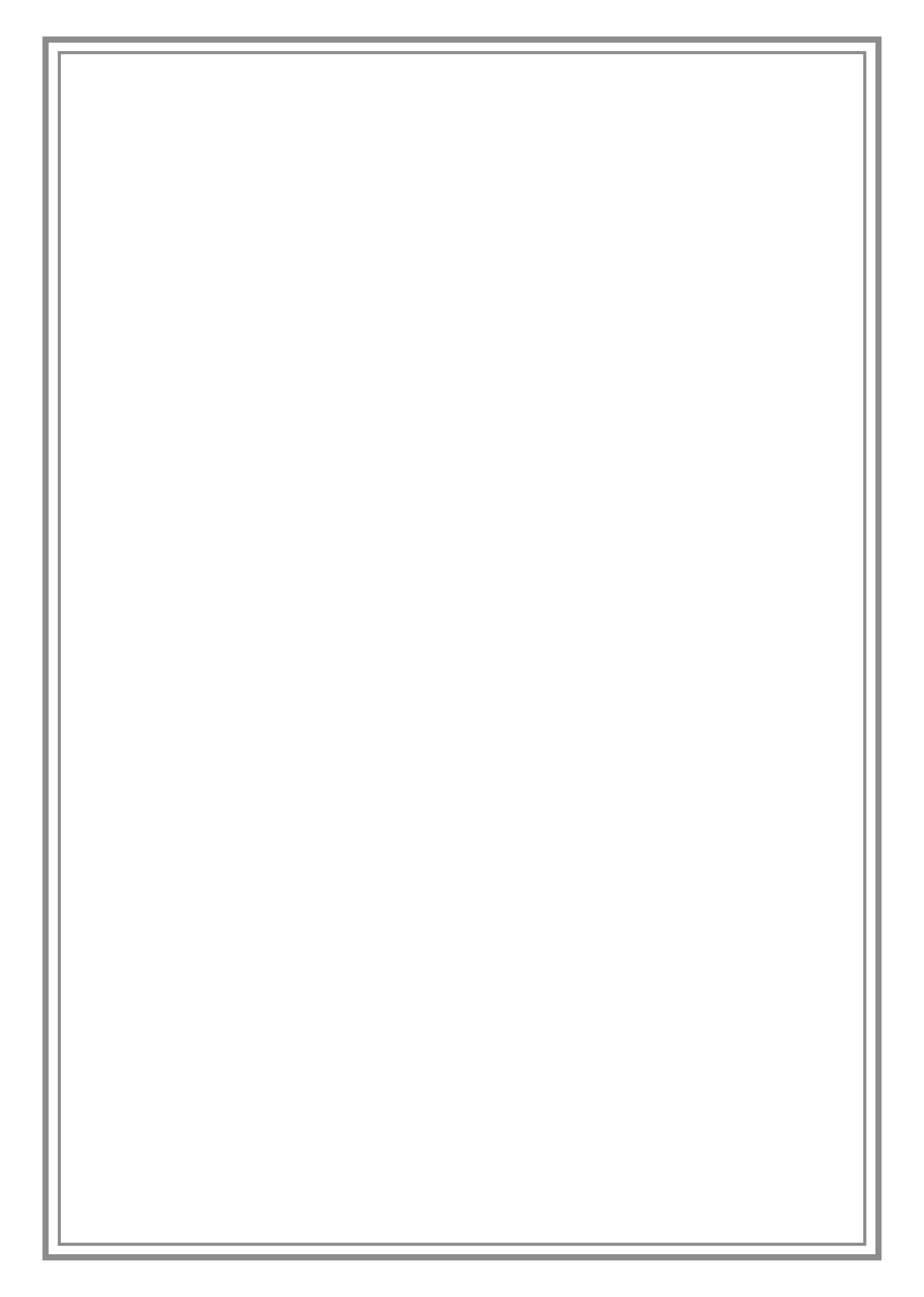 領収書                                     あいうえお株式会社　御中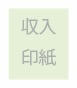            但し
                       上記の金額正に受領いたしましたかきくけこ商事株式会社
〒１２３ー４５６７
東京都中央区中央１−２−３
電話０３−３４５６−７８９０
FAX０３−３４５６−７８９０